INDICAÇÃO Nº 677/2021Sugere ao Poder Executivo Municipal e aos órgãos competentes, a roçagem e limpeza, na AV. Jose Soares de Godoy, defronte ao número 45 e em toda extensão, no bairro Santa Inês.Excelentíssimo Senhor Prefeito Municipal, Nos termos do Art. 108 do Regimento Interno desta Casa de Leis, dirijo-me a Vossa Excelência para sugerir que, por intermédio do Setor competente, seja realizada a roçagem e limpeza, na AV. Jose Soares de Godoy, defronte o número 45 e extensão, no bairro Santa Inês, neste município.  Justificativa:Munícipes procuraram por este vereador solicitando a roçagem e limpeza no referido local, devido ao aparecimento de animais peçonhentos, o que coloca em risco a população.Este é um pedido não somente deste vereador, mas de todos os moradores do bairro que pedem com urgência que o problema seja resolvido o mais rápido possível. Plenário “Dr. Tancredo Neves”, em 11 de fevereiro de 2.021.                                                        JESUS                                    Valdenor de Jesus G. Fonseca	 -Vereador-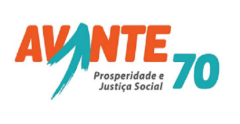 